UNIVERSIDADE FEDERAL DE OURO PRETO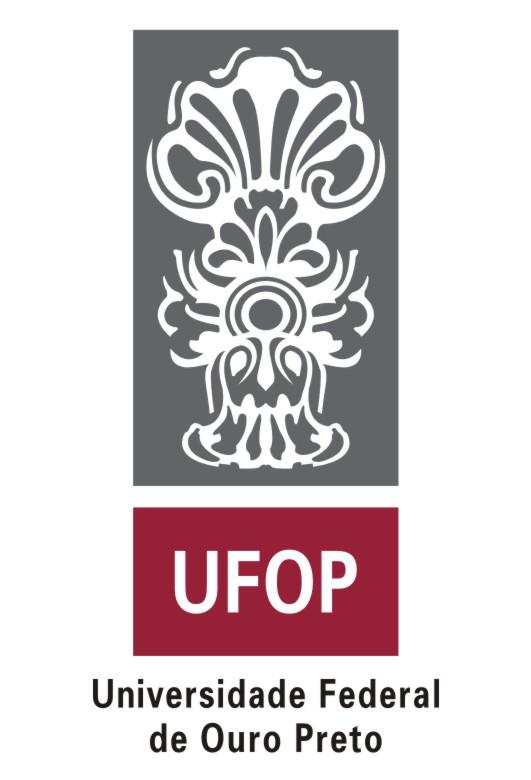 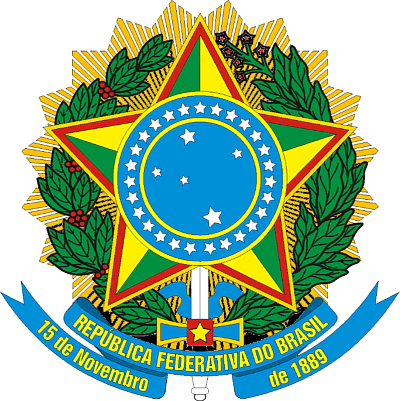 PRÓ-REITORIA DE GRADUAÇÃOPLANO DE ENSINONome do Componente Curricular em português: Circuitos e Dispositivos EletrônicosNome do Componente Curricular em inglês:Electronic Circuits and DevicesCódigo: CAT165Nome e sigla do departamento Departamento de Engenharia de Controle e Automação - DECATUnidade acadêmica: Escola de MinasNome do docente: Adrielle de Carvalho SantanaNome do docente: Adrielle de Carvalho SantanaData de aprovação na assembleia departamental: Data de aprovação na assembleia departamental: Ementa A disciplina visa demonstrar o funcionamento básico de dispositivos semicondutores; introduzir metodologias para análise de circuitos eletrônicos; desenvolver habilidades para o projeto de circuitos eletrônicos básicos e apresentar aplicações da eletrônica dentro da Engenharia de Controle e Automação. São abordados os seguintes assuntos: Uso de Osciloscópios, protoboards, multímetros e geradores de sinais; Diodos; Transistores Bipolares; Transistores de Efeito de Campo; Amplificadores Diferenciais; Amplificadores Operacionais e circuitos com estes; Tiristores e Triacs. Ementa A disciplina visa demonstrar o funcionamento básico de dispositivos semicondutores; introduzir metodologias para análise de circuitos eletrônicos; desenvolver habilidades para o projeto de circuitos eletrônicos básicos e apresentar aplicações da eletrônica dentro da Engenharia de Controle e Automação. São abordados os seguintes assuntos: Uso de Osciloscópios, protoboards, multímetros e geradores de sinais; Diodos; Transistores Bipolares; Transistores de Efeito de Campo; Amplificadores Diferenciais; Amplificadores Operacionais e circuitos com estes; Tiristores e Triacs. Conteúdo programático1 – Introdução1.1 - Apresentação da matéria: objetivos do curso, bibliografia e avaliação. Revisão de conceitos básicos de corrente contínua e alternada. Circuitos resistivos, capacitivos e indutivos. Estrutura da matéria e materiais condutores, semicondutores e isolantes.1.2 –  PRÁTICA 12 – Diodos Semicondutores2.1 – Junção PN, diodo ideal, características dos diodos de junção.2.2 – PRÁTICA 22.3 – Operação do diodo em CC e CA.2.4 – PRÁTICA 3 2.5 – Circuitos com diodos: retificadores, limitadores e grampeadores.2.6 – PRÁTICA 42.7 – Diodos Zener e outros tipos de diodos.2.8 – PRÁTICA 5 3 – Transistores Bipolares3.1 – Constituição física do transistor bipolar, características do transistor bipolar, transistor como chave.3.2 – PRÁTICA 63.3 – Operação como amplificador e análise para pequenos sinais.3.4 – PRÁTICA 7 3.5 – Configurações Emissor Comum, Base Comum e Coletor Comum  3.6 – PRÁTICA 8 4 – Transistores de Efeito de Campo4.1 – Transistores de efeito de campo de junção e MOSFET.4.2 – Tipos: depleção e indução. Características, circuitos de polarização e análise para pequenos sinais.4.3 – PRÁTICA 95 – Amplificadores Operacionais5.1 – O amplificador diferencial, amplificador operacional ideal. 5.2 – PRÁTICA 105.3 – Configurações: inversora, não-inversora e seguidor de tensão.5.4 – PRÁTICA 115.5 – Circuitos com amplificadores operacionais.5.6 – PRÁTICA 126 – Dispositivos PNPN6.1 – Tiristores, tipos, métodos de comutação de tiristores, triacs, aplicações.6.2 – PRÁTICA 12Conteúdo programático1 – Introdução1.1 - Apresentação da matéria: objetivos do curso, bibliografia e avaliação. Revisão de conceitos básicos de corrente contínua e alternada. Circuitos resistivos, capacitivos e indutivos. Estrutura da matéria e materiais condutores, semicondutores e isolantes.1.2 –  PRÁTICA 12 – Diodos Semicondutores2.1 – Junção PN, diodo ideal, características dos diodos de junção.2.2 – PRÁTICA 22.3 – Operação do diodo em CC e CA.2.4 – PRÁTICA 3 2.5 – Circuitos com diodos: retificadores, limitadores e grampeadores.2.6 – PRÁTICA 42.7 – Diodos Zener e outros tipos de diodos.2.8 – PRÁTICA 5 3 – Transistores Bipolares3.1 – Constituição física do transistor bipolar, características do transistor bipolar, transistor como chave.3.2 – PRÁTICA 63.3 – Operação como amplificador e análise para pequenos sinais.3.4 – PRÁTICA 7 3.5 – Configurações Emissor Comum, Base Comum e Coletor Comum  3.6 – PRÁTICA 8 4 – Transistores de Efeito de Campo4.1 – Transistores de efeito de campo de junção e MOSFET.4.2 – Tipos: depleção e indução. Características, circuitos de polarização e análise para pequenos sinais.4.3 – PRÁTICA 95 – Amplificadores Operacionais5.1 – O amplificador diferencial, amplificador operacional ideal. 5.2 – PRÁTICA 105.3 – Configurações: inversora, não-inversora e seguidor de tensão.5.4 – PRÁTICA 115.5 – Circuitos com amplificadores operacionais.5.6 – PRÁTICA 126 – Dispositivos PNPN6.1 – Tiristores, tipos, métodos de comutação de tiristores, triacs, aplicações.6.2 – PRÁTICA 12Objetivos Geral: Capacitar o aluno a analisar, projetar e construir circuitos eletrônicos analógicos e digitais. Específico: Demonstrar o funcionamento básico de dispositivos semicondutores.                       Introduzir metodologias para análise de circuitos eletrônicos. Desenvolver habilidades   para o projeto de circuitos eletrônicos básicos. Apresentar aplicações da eletrônica   dentro da Engenharia de Controle e Automação.Objetivos Geral: Capacitar o aluno a analisar, projetar e construir circuitos eletrônicos analógicos e digitais. Específico: Demonstrar o funcionamento básico de dispositivos semicondutores.                       Introduzir metodologias para análise de circuitos eletrônicos. Desenvolver habilidades   para o projeto de circuitos eletrônicos básicos. Apresentar aplicações da eletrônica   dentro da Engenharia de Controle e Automação.MetodologiaO curso consiste de aulas teóricas e práticas. Nas aulas teóricas serão apresentados os dispositivos semicondutores básicos e metodologias para a análise de circuitos eletrônicos com aulas expositivas e com o auxílio de softwares/plataformas de simulação de circuitos eletrônicos. Aulas práticas serão realizadas  no Laboratório de Eletrônica Analógica e Digital (LEAD) da Escola de Minas, Campus Morro do Cruzeiro, no bloco de laboratórios do DECAT. A turma é dividida e a prática repetida para a segunda turma em outro horário devido à quantidade limitada de bancadas disponíveis. Algumas atividades práticas são realizadas em software gratuito disponível para os(as) estudantes além das montagens que não forem possíveis de serem finalizadas em laboratório na aula prática. O(A) aluno(a) que não participar da prática não deverá entregar relatório mesmo que algumas montagens sejam em software. Duas provas serão realizadas no decorrer do período. Listas de exercícios serão disponibilizadas para ajudar na fixação do conhecimento. A plataforma Moodle será utilizada para a disponibilização de todo o material de aula, disponibilização e recepção das atividades e relatórios, disponibilização das planilhas de notas e faltas, além de ser a plataforma para a comunicação com o(a) estudante e debate do conteúdo da disciplina. Casos especiais não tratados nessa metodologia devem ser discutidos com a professora com antecedência de uma semana da atividade listada neste plano.MetodologiaO curso consiste de aulas teóricas e práticas. Nas aulas teóricas serão apresentados os dispositivos semicondutores básicos e metodologias para a análise de circuitos eletrônicos com aulas expositivas e com o auxílio de softwares/plataformas de simulação de circuitos eletrônicos. Aulas práticas serão realizadas  no Laboratório de Eletrônica Analógica e Digital (LEAD) da Escola de Minas, Campus Morro do Cruzeiro, no bloco de laboratórios do DECAT. A turma é dividida e a prática repetida para a segunda turma em outro horário devido à quantidade limitada de bancadas disponíveis. Algumas atividades práticas são realizadas em software gratuito disponível para os(as) estudantes além das montagens que não forem possíveis de serem finalizadas em laboratório na aula prática. O(A) aluno(a) que não participar da prática não deverá entregar relatório mesmo que algumas montagens sejam em software. Duas provas serão realizadas no decorrer do período. Listas de exercícios serão disponibilizadas para ajudar na fixação do conhecimento. A plataforma Moodle será utilizada para a disponibilização de todo o material de aula, disponibilização e recepção das atividades e relatórios, disponibilização das planilhas de notas e faltas, além de ser a plataforma para a comunicação com o(a) estudante e debate do conteúdo da disciplina. Casos especiais não tratados nessa metodologia devem ser discutidos com a professora com antecedência de uma semana da atividade listada neste plano.Atividades avaliativasProva 1: Diodos e transistores bipolares de junção.Montagens práticas e relatórios: Relatórios entregues com atraso serão avaliados em 50% do valor original a menos que seja dado/negociado um prazo maior junto à docente. Após passado o dobro do prazo original o relatório não será mais aceito. Prova 2: Transistores de efeito de campo, amplificadores operacionais e tiristores.Nota final = Prova 1 x 33% + Média dos relatórios de práticas x 35% + Prova 2 x 32% Atividades avaliativasProva 1: Diodos e transistores bipolares de junção.Montagens práticas e relatórios: Relatórios entregues com atraso serão avaliados em 50% do valor original a menos que seja dado/negociado um prazo maior junto à docente. Após passado o dobro do prazo original o relatório não será mais aceito. Prova 2: Transistores de efeito de campo, amplificadores operacionais e tiristores.Nota final = Prova 1 x 33% + Média dos relatórios de práticas x 35% + Prova 2 x 32% Cronograma Cronograma Bibliografia básica1 – BOYLESTAD, R. L. & NASHELSKY, L. Dispositivos eletrônicos e teoria dos circuitos. São Paulo: Pearson Prentice Hall, 11ª ed, 2013. Disponível em: https://plataforma.bvirtual.com.br/Leitor/Publicacao/3787/pdf/103.2 – MALVINO, A. & BATES, D. Eletronica - V1. 8.ed. Porto Alegre: AMGH Editora Ltda., 2016. V.1. Disponível em: https://integrada.minhabiblioteca.com.br/books/9788580555776.3 – MALVINO, A. & BATES, D. Eletronica - V2. 8.ed. Porto Alegre: AMGH Editora Ltda., 2016. V.1. Disponível em: https://integrada.minhabiblioteca.com.br/books/9788580555936.Bibliografia básica1 – BOYLESTAD, R. L. & NASHELSKY, L. Dispositivos eletrônicos e teoria dos circuitos. São Paulo: Pearson Prentice Hall, 11ª ed, 2013. Disponível em: https://plataforma.bvirtual.com.br/Leitor/Publicacao/3787/pdf/103.2 – MALVINO, A. & BATES, D. Eletronica - V1. 8.ed. Porto Alegre: AMGH Editora Ltda., 2016. V.1. Disponível em: https://integrada.minhabiblioteca.com.br/books/9788580555776.3 – MALVINO, A. & BATES, D. Eletronica - V2. 8.ed. Porto Alegre: AMGH Editora Ltda., 2016. V.1. Disponível em: https://integrada.minhabiblioteca.com.br/books/9788580555936.Bibliografia complementar            1 –  MARKUS, Otávio. Circuitos elétricos corrente contínua e corrente alternada:              teoria e exercícios. 9. ed. rev. São Paulo (SP): Érica, 2011. 303 p.2 – MILLMAN, J. & HALKIAS, C. C. Eletrônica: dispositivos e circuitos. São Paulo: McGraw Hill do Brasil, 1981.3 – IDOETA, Ivan V; CAPUANO, Francisco G. Elementos de eletrônica digital. 42. ed. São Paulo: Érica, 2019. 440 p. Disponível em: https://integrada.minhabiblioteca.com.br/books/97885365303904 – SEDRA, Adel S; SMITH, Kenneth C. Microeletrônica. 5. ed. São Paulo: Pearson / Prentice Hall, c2007. xiv, 848 p.5 – BOYLESTAD, Robert L. Introdução à análise de circuitos. 10. ed. São Paulo: Prentice-Hall, 2004. xv, 828 p.            6 – SILVA, Manuel de Medeiros. Circuitos com transistores bipolares e mos 2. ed.             Lisboa: Fundação Calouste Gulbenkian 2003. xiii, 523 p.Bibliografia complementar            1 –  MARKUS, Otávio. Circuitos elétricos corrente contínua e corrente alternada:              teoria e exercícios. 9. ed. rev. São Paulo (SP): Érica, 2011. 303 p.2 – MILLMAN, J. & HALKIAS, C. C. Eletrônica: dispositivos e circuitos. São Paulo: McGraw Hill do Brasil, 1981.3 – IDOETA, Ivan V; CAPUANO, Francisco G. Elementos de eletrônica digital. 42. ed. São Paulo: Érica, 2019. 440 p. Disponível em: https://integrada.minhabiblioteca.com.br/books/97885365303904 – SEDRA, Adel S; SMITH, Kenneth C. Microeletrônica. 5. ed. São Paulo: Pearson / Prentice Hall, c2007. xiv, 848 p.5 – BOYLESTAD, Robert L. Introdução à análise de circuitos. 10. ed. São Paulo: Prentice-Hall, 2004. xv, 828 p.            6 – SILVA, Manuel de Medeiros. Circuitos com transistores bipolares e mos 2. ed.             Lisboa: Fundação Calouste Gulbenkian 2003. xiii, 523 p.ObservaçõesNota mínima para aprovação: 6,0.Exame Especial Total: Todo o conteúdo ministrado. Valor 10.Exame Especial: Resolução CEPE N0 2.880 (de 08/05/2006)Pré-requisito – Frequência mínima de 75% (Total ou Parcial – Caráter substitutivo).Devolução de provas e trabalhos: Resolução CEPE 2.180, de 05 de agosto de 2002.Conteúdo para o exame especial total (EET): toda a matéria teórica e conteúdo abordado nas montagens práticas e em simulador.ObservaçõesNota mínima para aprovação: 6,0.Exame Especial Total: Todo o conteúdo ministrado. Valor 10.Exame Especial: Resolução CEPE N0 2.880 (de 08/05/2006)Pré-requisito – Frequência mínima de 75% (Total ou Parcial – Caráter substitutivo).Devolução de provas e trabalhos: Resolução CEPE 2.180, de 05 de agosto de 2002.Conteúdo para o exame especial total (EET): toda a matéria teórica e conteúdo abordado nas montagens práticas e em simulador.